  TUGASAKHIRPERLAKUANAKUNTANSI TERHADAPINSENTIFKARYAWANPADA PT NENGGAPRATAMA INTERNUSANTARAMANADOOlehAndika Decky Renaldy SahabirNIM 15041033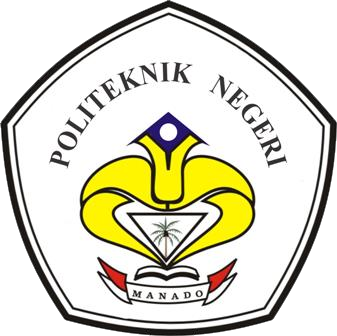 KEMENTERIAN RISET TEKNOLOGI DAN PENDIDIKAN TINGGI POLITEKNIK NEGERI MANADOJURUSAN AKUNTANSI PROGRAM STUDI D III AKUNTANSI2018DAFTAR ISIHALAMANN SAMPUL ....................................................................................     i HALAMAN JUDUL...........................................................................................    ii LEMBAR PERSETUJUAN PEMBIMBING .....................................................   iii LEMBAR PENGESAHAN ................................................................................   iv RIWAYAT HIDUP.............................................................................................     v ABSTRAK ..........................................................................................................   vi KATA PENGANTAR ........................................................................................  vii DAFTAR ISI .......................................................................................................     x DAFTAR GAMBAR ..........................................................................................  xii DAFTAR TABEL ............................................................................................... xiii DAFTAR LAMPIRAN ....................................................................................... xivBAB I   PENDAHULUAN ................................................................................     1BAB II PERLAKUAN AKUNTANSI TERHADAP INSENTIF KARYAWAN PADA PT NENGGAPRATAMA INTERNUSANTARA MANADO2.1  Lalandasan Teori............................................................................   151.    Pengertian Akuntansi ..............................................................   152.    Pengertian Perlakuan Akuntansi .............................................   163.    Pengertian Gaji dan Upah .......................................................   194.    Unsur unsur Gaji .....................................................................   215.    Pengertian Pemberian Insentif ................................................   266.    Tujuan Pemberian Insentif......................................................   287.    Jenis Jenis Pemberian Insentif ................................................   318.    Sistem Pelaksanaan Pemberian Insentif .................................   339.    Indikator Pemberian Insentif ..................................................   3310.  Perlakuan Akuntansi atas Insentif...........................................   3611.  Pernyataan Standar Akuntansi Keuangan (PSAK) No.24tentang imbalan kerja..............................................................   402.2  Praktek Perlakuan Akuntansi Terhadap Insentif Karyawan Pada PT Nenggapratama Internusantara Manado ........................................   491.    Pengakuan dan Pengukuran Insentif Karyawan .....................   502.    Penilaian dan Perhitungan Insentif Karyawan ........................   513.    Penyajian Akuntansi Terhadap Insentif ..................................   532.3  Evaluasi Prakek Perlakuan Akuntansi Terhadap Insentif  KaryawanPada PT Nenggapratama Internusantara Manado .........................   56xDAFTAR PUSTAKAPERNYATAAN KEASLIAN TULISAN LEMBAR KONSULTASI PEMBIMBING LAMPIRANxiBAB I PENDAHULUAN1.1  Latar Belakang MasalahDalam dunia usaha yang telah berkembang pesat dari waktu ke waktu,   setiap   perusahaan   berupaya   untuk   meningkatkan   aktivitas usahanya diberbagai aspek yang didalamnya untuk meningkatkan manajemen kerja. Pada dasarnya setiap perusahaan dalam melaksanakan kegiatan  usahanya  sangat  membutuhkan  sumber  daya  manusia  yang lazim disebut dengan karyawan. Salah satu upaya yang harus dilakuan oleh perusahaan yaitu meningkatkatkan produksi yang sesuai dengan kebutuhan.Sumber daya manusia  merupakan  faktor produksi  yang paling penting  bagi  setiap  perusahaan  untuk  mencapai  tujuan  perusahaan. Tujuan didirikannya suatu perusahaan pada umumnya adalah untuk memperoleh laba yang maksimal, Untuk itu perusahaan sangat memerlukan   sumber   daya manusia (SDM) yang merupakan alternatif yang baik dalam memaksimalkan kesejahteraan dan produktivitas karyawan. Sumber daya ini dapat dilakukan melalui desain pekerjaan yang baik dan lingkungan kerja yang kondusif.Keberhasilan dan peningkatan produksi untuk mencapai tujuan yang diinginkan oleh sebuah perusahaan sangat dipengaruhi oleh suasanaindividu-individu  yang  melakukan  pekerjaan  itu.  Jika  setiap  individu1memiliki motivasi yang tinggi dalam bekerja, maka dapat diharapkan tugas yang diberikan kepada mereka akan dilakukan lebih baik dan tepat. Motivasi kerja merupakan suatu hal yang penting dalam pencapaian tujuan. Kuat dan lemahnya motivasi kerja pada karyawan akan sangat mempengaruhi produktivitas perusahaan karena karyawan menunjukkan adanya usaha yang sungguh-sungguh dalam bekerja dan akhirnya menunjukkan hasil atau prestasi kerja yang yang memuaskan.Motivasi kerja menjadi hal yang penting karena dengan ini diharapkan  setiap  individu  karyawan  mau  bekerja  keras  dan  antusias untuk mencapai produktivitas kerja yang tinggi. Masalah motivasi merupakan masalah utama yang terjadi pada setiap organisasi, karena motivasi   dalam   suatu   organisasi   mempunyai   pengaruh   terhadap efektifitas organisasi.Salah satu faktor penyebab turunnya motivasi kerja karyawan adalah rendahnya insentif ekonomi, sedangkan karyawan sangat berperan penting dalam  meningkatkan atau mencapai  tujuan  perusahaan,  maka pemberian insentif yang memadai kepada karyawan perlu mendapatkan perhatian  khusus  sehingga  mereka  dapat  melaksanakan  tugasnya  dan dapat mengembangkan kemampuan mereka semaksimal mungkin.Insentif sangat diperlukan untuk memacu kinerja para karyawan agar selalu berada pada tingkat tertinggi (optimal) sesuai kemampuan masing-masing. Peran insentif cukup besar dalam membentuk karyawanpotensial. Insentif merupakan salah satu bentuk pemberian gaji, upah, dan penghargaan yang diberikan kepada karyawan terkait dengan kontribusi karyawan dalam pencapaian tujuan perusahaan.PT Nenggapratama Internusantara adalah Perusahaan distributor otomotif kendaraan yang bermerk Hino yang berada di wilayah Manado, Sulawesi utara. Perusahaan tersebut bergerak dibidang usaha dagang berupa kendaraan dan sparepart bermerk Hino dan melakuakan pelayanaan jasa service kendaraan. Dalam pengelolahan perusahaan PT Nenggapratama Internusantara Manado mempekerjakan sumber daya manusia yang mempunyai ahli dibidangnya. Dalam mempekerjakan sumber daya manusia perusahaan memberikan imbalan atas kerja karyawan di PT Nenggapraama Internusantara Manado, salah satunya dengan  memberikan  insentif  bagi  karyawan  yang  memberikan keuntungan bagi perusahaan.karyawan  yang memberikan kinerja yang maksimal dan memberikan nilai tambah dalam mendapatkan keutungan melebihi target perusahaan. Untuk itu dibutuhkan perlakuan akuntansi yang  tepat  untuk  mengelola  transaksi  yang  terdapat  di  PT Nenggapratama Internusantara Manado khususnya perlakuan akuntansi yang tepat terhadap insentif karyawan pada perusahaan tersebut.Perlakuan  akuntansi merupakan  sebuah  istilah  yang digunakan untuk menjelaskan suatu proses akuntansi terhadap segala jenis aktivitas atau  transaksi  yang  terjadi  yang  meliputi  pencatatan    dan  penilaian sampai  pada  penyajian  dalam  sebuah  laporan  keuangan.  Pengakuandalam akuntansi adalah sebuah proses penetapan terpenuhi kriteria pencatatan suatu kejadian atau peristiwa dalam catatan akuntansi. Pengukuran  dalam  akuntansi  adalah  sebuah  proses  penempatan  nilai uang   demi   mengakui   dan   memasukkan   setiap   pos   pada   laporan keuangan. Pencatatan dalam akuntansi adalah sebuah proses analisis atau suatu transaksi atau peristiwa keuangan yang terjadi dalam entitas dengan cara menempatkan transaksi di sisi debet dan sisi kredit. Penyajian dalam akuntansi adalah sebuah proses penempatan suatu akun secara terstruktur pada laporan keuangan. Dengan adanya perlakuan akuntansi dapat membantu perusahaan dalam melakukan perhitungan insentif dalam bentuk gaji, upah, dan penghargaan yang diberikan kepada karyawan.Berdasarkan uraian diatas penulis tertarik mengangkat sebuah judul tugas akhir, maka penulis akan membahas Tugas Akhir ini dengan judul “Tugas Akhir Perlakuan Akuntansi terhadap Insentif Karyawan pada PT Nenggapratama Internusantara Manado”1.2  Rumusan MasalahBerdasarkan  uraian  latar  belakang  diatas,  maka  penulis mengambil rumusan masalah adalah bagaimana Perlakuan Akuntansi terhadap Insentif Karyawan Divisi Jasa pada PT Nenggapratama Internusantara Manado ?.1.3  Tujuan PenelitianAdapun  tujuan  dari  Tugas  Akhir  ini  adalah untuk  mengetahui Perlakuan Akuntansi terhadap Insentif Karyawan Divisi Jasa pada PT Neggapratama Internusantara Manado.1.4  Manfaat PenelitianAda beberapa hal yang dapat dijadikan manfaat dari penelitianTugas Akhir ini antara lain meliputi :1. Bagi PerusahaanSebagai  bahan  masukan  dan  bahan  tolak  ukur  dalam meningkatkan kinerja karyawan agar termotivasi lagi dalam bekerja.2. Bagi Politeknik Negeri ManadoSebagai  penambahan  referensi  pada  jenjang  pendidikan Politeknik Negeri Manado terlebih khusus Program Studi D3 akuntansi keuangan yang akan meneliti masalah yang sama.3. Bagi PenulisMenambah pengetahuan beserta wawasan berfikir yang luas bagi penulis,  terutama dalam  hal  pencatatan    dan  penilaian sampai  pada penyajian itulah perlakuan akuntnsi dan merupakan salah satu syarat penyelesaian Pendidikan Program Studi D3 Akuntansi keuangan   di Politeknik Negeri Manado.1.5  Metode Analisis DataDalam memperoleh data yang relevan sebagai dasar penyusunan Tugas Akhir, dalam hal ini penulis mengunakan metode deskriptif komperatif yaitu mengambarkan, menguraikan, menjelaskan, dan membandingkan suatu praktek akuntansi tentang perlakuan akuntansi terhadap insentif karyawan pada PT.Nenggapratama Internusantara Manado.1.6  Deskripsi Umum PT Nenggapratama Internusantara Manadoa. Gambaran Umum PT Nenggapratama Internusantara ManadoPT Nenggapratama Internusantara yang disingkat menjadi (PT. NPI) yang sebelumnya masih bernama PT Nenggapratama Internusa. PT Nenggapratama  Internusantara  ini  didirikan  pada  tanggal  27  Oktober2009 dengan Akta No. 47 di hadapan Notaris Threesje Sembung,SH,MH dan dibuatlah Akta Pendirian PT. Nenggapratama Internusantara. Pada tanggal 4 Januari 2012 dengan Akta No. 10 dibuat perubahan nama perusahaan berdasarkan pernyataan keputusan rapat dimana kepemilikan saham telah mengalami perubahan.Visi dan Misi PT. Nenggapratama Internusantara ManadoSetiap perusahaan memiliki visi dan misi dalam mencapai tujuan perusahaan.  PT.  Nenggapratama  internusantara  Manado  memiliki  visi misi antara lain :VISIMenjadikan PT. Nenggapratama Internusantara Manado sebagai perusahaan otomotif yang sukses dan dihormati di daerah Sulawesi Utara dan Gorontalo dengan memberikan pelayanan pemasaran dan purna jual yang terbaik bagi konsumen.MISI1. Secara  berkesinambungan  menyediakan  produk  dan  jasa  yang berkualitas tinggi serta memenuhi kebutuhan konsumen melalui program pemasaran yang terbaik.2. Mengembangkan      karyawan      yang      berkompeten      dengan menciptakan lingkungan kerja yang baik untuk mendukung tercapainya kepuasan konsumen.3. Menjalin  hubungan  dengan  customer  melalui  komunikasi  dan kerjasama yang lebih baik untuk meningkatkan market share penjualan semua produk yang di pasarkan.Untuk mengembangkan operasi perusahaan yang sehat dalam segala aspek, misalnya pemenuhan peraturan, lingkungan dan lain-lain.b. Stuktur Organisasi dan Uraian tugas (Job Description)Berikut ini adalah struktur organisasi di PT Nenggapratama Internusantara Manado, dimana pada struktur organisasi belum termasuk dengan fungsi penunjang yaitu Finance (keuangan).STRUKTUR ORGANISASIPT. NENGGAPRATAMA INTERNUSANTARA MANADO DEPARTEMEN ADMINISTRASI MANAGERCommissionerTjandra LinengDirectorJulce LinengAdm. Manager        Halim MachmudFinance Head                                   AccountingHeadInternal AuditHead                                             HRD Head                                        IT HeadLindy Poniman                               Meyti Korompis                 Steyfen Tanamal                                Halim Machmud                              Rangga Tumbol8*Sumber : PT. Nenggapratama Internusantara Manado1Uraian kerja dari struktur organisasi PT Nenggapratama Intrernusantara Manado terdiri atas :1. Komisaris:Tugas utama komisaris  adalah komisaris  wajib melakukan pengawasan terhadap kebijakan Direksi dalam menjalankan perseroan,  serta  memberi  nasihat  kepada  Direksi.  Pelaksanaan tugas tersebut diantaranya adalah pelaksanaan rapat secara berkala satu bulan sekali dan pemberian nasihat, tanggapan, dan/atau persetujuan secara tepat waktu dan berdasarkan pertimbangan yang memadai, pemberdayaan komite-komite yang dimiliki komisaris. Contohnya komite audit, Komite nominasi serta mendorong terlaksananya implementasi good corporate governance.2. Direktur:a.	Memutuskan  dan  menentukan  peraturan  kebijakan  tertinggi perusahaan.b.	Bertanggung  jawab   dalamu   memimpin,   dan   menjalankan perusahaan.c.	Bertanggung jawab atas kerugian  yang dihadapi perusahaan termasuk juga keuntungan perusahaan.d.	Merencanakan      serta      mengembangkan      sumber-sumber pendapatan dan pembelanjaan kekayaan perusahaan.e.	Bertindak sebagai perwakilan perusahaan dalam hubungannya dengan dunia luar perusahaan.f.	Menetapkan strategi-strategi untuk mencapapai visi dan misi perusahaan.g.	Mengkoordinasikan   dan   mengawasi   semua   kegiatan   di perusahaan, mulai bidang administrasi, kepegawaian hingga pengadaan barang.h.    Mengangkat dan memberhentikan karyawan perusahaan.93. General Manager (GM)a.	Menggantikan  Direktur  dalam  melaksanakan  tugas-tugasnya apabila Direktur berhalanganb.	Menandatangani surat-surat sesuai dengan batas pendelegasian wewenangc.	Merencanakan   kegiatan-kegiatan   perusahaan   baik   jangka panjang maupun jangka pendekd.	Bertanggung  jawab  atas  pelaksanaan  tugas  masing-masing bagian pada Direkture.	Mengkoordinir, mengatur dan  mengawasi  serta  bertanggung jawab terhadap pelaksanaan tugas masing-masing bagianf.    Mengevaluasi kegiatan masing-masing bagian4. Sekretarisa.    Membantu manajer dalam pelaksanaan tugas-tugas perusahaan b.    Bertanggung jawab mengatur surat masuk dan keluar5. Bagian HRD ( Human Resource Department )a.	Mengawasi, menilai dan mengevaluasi kedisiplinan karyawan dalam perusahaanb.    Membuat daftar usulan kenaikan gajic.	Membuat       daftar       rincian       gaji       dan       tunjangan karyawanMenyeleksi dand.    Menerima karyawan barue.    Membuat usulan penerimaan karyawan baru6. Bagian Penjualan( Sales Department )a.    Menyusun program kerjab.    Mendistribusikan barang-barang ke dealer-dealerc.	Mengkoordinir dan mengatur pelaksanaan tugas pada cabang- cabang dan dealer-dealerd.    Bertanggung jawab pada manajer perusahaan7. Kepala Bagian Administrasi Keuangan dan Pembukuana.	Mengarahkan dan mengawasi kegiatan bawahan agar seluruh transaksi berjalan telah dicatat dengan benar dan tepat waktu, sehingga  dihasilkan  laporan  keuangan  yang up  to  date dan akurat.b.	Memonitor   secara   berkala   target   kerja   seksi   keuangan, pembukuan dan umum/personalia.c.	Mengawasi  realisasi  pengeluaran  biaya  disbanding  dengan budget biaya, dan segera mengambil tindakan bila terjadi biaya melebihi anggaran yang telah ditetapkan.d.	Memeriksa dengan seksama atas seluruh laporan yang meliputi laporan analisa penerimaan uang tunai, laporan hasil perhitungan cash        opname, laporan        analisa        piutang menunggak,laporan    analisa gross    margin, laporan    analisa stock.e.	Memeriksa apakah seluruh prosedur yang telah ditetapkan oleh managemen benar-benar telah dijalankan dengan semestinya.f.	Melakukan  teguran  keras  atas  setiap  pelanggaran  prosedur yang telah digariskan.g.	Memeriksa kelengkapan dan kebenaran bukti pengeluaran kas, bukti bank, dan pembayaran serta penerimaan uang lainnya danlaporan kas bank harian.h.	Memeriksa  seluruh  pembayaran  kewajiban  perpajakan  dan menyimpan semua SSP dengan tertib dan teratur. Menilai presatasi   kerja   anak   buah   secara   berkala,   merencanakan latihan,	pendidikan    yang   tepat    untuk    mengembangkan pengetahuan dan kemampuan anak buah.i.    Melaksanakan tugas lainnya yang diminta oleh atasannya.8. Kepala Seksi Keuangana.	Membuat analisa penerimaan uang tunai langganan dan analisa penerimaan cheque/bilyet giro langganan.b.    Mengontrol pekerjaan yang dilakukan oleh kasir, juru tagih.9. Kepala Seksi Pembukuana.	Menkoordinasi seluruh  proses pencatatan pembukuan sesuai target waktu yang telah ditetapkan.b.	Melakukan pengawasan dan pengecekan langsung atas seluruh pekerjaan bawahan agar tidak terdapat penundaan pencatatan setiap hari.c.	Memonitor check list laporan yang harus dikirim ke kantor jakarta sesuai target yang telah ditetapkan.d.	Memeriksa  dan  meneliti  kelengkapan  dan  keabsahan  bukti pembukuan dan dokumen pendukungnya, kebenaran dan ketepatan penghitungan, serta pengelompokan transaksi keuangan mengelompokkan transaksi tersebut kedalam kelompok perkiraan secara tepat dan benar.e.	Memeriksa dan meneliti kebenaran dan ketepatan pencatatan transaksi keuangan, piutang, utang, persediaan, biaya, dan transaksi keuangan lainnya.f.	Menjamin  bahwa  seluruh  transaksi,  keuangan  telah  dicatat secara terperinci, up-to-date, konsisten sesuai dengan prinsip Akuntansi Indonesia serta sistem dan prosedur yang telah ditetapkan.g.	Memeriksa  dengan  teliti  kebenaran  dan  ketepatan  laporan piutang, hutang, persediaan, aktiva tetap, biaya-biaya dan perkiraan lainnya serta mencocokannya dengan buku besar, buku tambahan dan buku hariannya secara berkala.h.	Memeriksa  ketepatan  dan  kebenaran  jurnal  harian,  jurnal koreksi dan penyesuaian, hasil rekonsiliasi bank, rekonsiliasi PDC, rekonsiliasi antar kantor serta rekonsiliasi antar anak perusahaan.i.	Memonitor seluruh piutang dagang masing-masing langganan secara berkala.j.	Menyusun laporan bulanan seperti laporan penjualan, laporan gross   margin, laporan turn   over   inventory, laporan   analisa biaya serta laporan pendukung lainnya tepat pada waktunya.k.	Menerapkan sistem pengarsipan yang teratur, rapi dan efisien untuk  bukti  pembukuan  serta  bukti  pendukungnya,  nuku catatan dan laporan yang dihasilkan.l.	Menganalisa   hasil   penghitungan stock   opname barang   di gudang setiap bulan juni dan desember tahun berjalan,stock opname kwitansi, aktiva tetap, dan harta perusahaan lainnya secara berkala dan mencocokkannya dengan catatan yang ada.m. Mengikuti   dan   mempelajari   perkembangan   peraturan perpajakan, peraturan perbankan dan prinsip Akuntansi Indonesia.n.    Melaksanakan tugas lainnya diminta atasannya.c.    Aktivitas Usaha Perusahaan1.    JasaPT. Nenggapratama Internusantara Manado Mempunyai Akvitas Usaha Seperti Jasa yang memberikan pelayanan jasa service kendaraan bermerk HINO baik merupakan Bus maupun Truck. Berikut daftar rincian service yang ada pada PT. Nenggapratama Internusantara Manado :1.	FSP Service berkala gratis sampai dengan 60.000/km selama setahun2.    Produk service / maintenance3.    Repair Service4.    Service Compaign (Service luar bengkel)2.    DagangPT Nenggapratama Internusantara Manado juga mempunyai Aktivitas usaha dagang  yaitu menjual suatu produk Mobil Truck yang  ber  merk  HINO  dan  Sparepart.  Berikut  ini  daftar  tipe kendaraan yang di jual1. Hino Bus (Hino Bus Series)2. Dutro (Hino 300 Series)3. Ranger (Hino 500 Series)4. Profia (Hino 700 Series)Tabel 1Sparepart yang di jualSumber : PT Nenggapratama Internusantara Manado1.1Latar Belakang.............................................................................11.2Rumusan Masalah .......................................................................41.3Tujuan Penelitian .........................................................................51.4Manfaat Penelitian .......................................................................51.5Metode Analisis Data ..................................................................61.6Deskripsi Umum Perusahaan ......................................................6BAB II PENUTUP ..............................................................................................593.1 Kesimpulan .....................................................................................593.2 Saran ...............................................................................................60SecretaryFinance StaffCashierAccountingStaffInternal AuditStaff HRStaff GAIT StaffMariantySagawaryLucianaLumentutYurni NahaFeisly KesekSteyfen TanamalRangga TumbolHalimMachmudRangga TumbolFarizco RantungPrisca SondakhPonimin RuslanOil filterWire CowlDudukFuel FilterWire EnginePin Piston 13251-E0070Primming PumpWire FrameGasket KitSpringClutch AssyClutch CoverKable AcelatorNylon TubePin Piston 13251-E0120Cylinder RodaRelay AssyRing SetSilinder RodaPlat KoplingLiner APlugDrag LaherSolenoidMetal JalanWasher SetBushing